                                                            Escola Municipal de Educação Básica Augustinho Marcon                                                            Catanduvas(SC), julho de 2020.                                                            Diretora: Tatiana M. B. Menegat.                                                                                                                                                                                   Assessora Técnica-Pedagógica: Maristela Apª. B. Baraúna                                                            Assessora Técnica-Administrativa: Margarete P. Dutra.                                                                                                                                               Professora: Gabriela Abatti,                                                            2º ano        AULA 02 - SEQUÊNCIA DIDÁTICA – EDUCAÇÃO FÍSICA                       13 DE JULHO À 17 DE JULHONOME DA ATIVIDADEEQUILÍBRIO COM OS PÉSNesta atividade vocês precisarão de objetos que tenham em casa, pode ser utilizado também garrafas pet e rolinhos de papel higiênico. Precisará ser feito um círculo com os objetos, e a criança deverá estar ao centro do círculo, e com o pé direito primeiro deverá derrubar um a um os objetos, lembrando que não pode tirar o outro pé do lugar. Depois com o pé esquerdo, depois de costas precisando ter muito equilíbrio. No grupo do WhatsApp da turma irá ser disponibilizado um vídeo da atividade para melhor compreensão.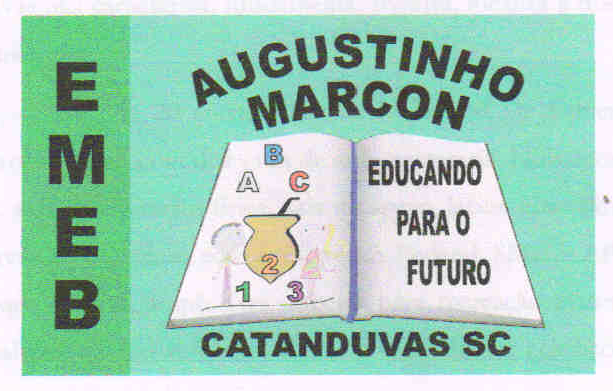 